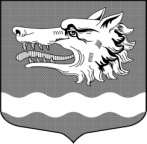 Администрация Раздольевского сельского поселения Приозерского муниципального района Ленинградской областиПОСТАНОВЛЕНИЕ 09 октября 2023 года                                                                                                                     № 239Об   утверждении   административного регламента администрации Раздольевского сельского поселения Приозерского муниципального района Ленинградской     области      по    предоставлению муниципальной    услуги «Оформление согласия (отказа) на обмен жилыми помещениями, предоставленными по договорам социального найма»        В целях исполнения Федерального закона от 27 июля 2010 года № 210-ФЗ «Об организации предоставления государственных и муниципальных услуг», администрация муниципального образования Раздольевское сельское поселение муниципального образования Приозерский муниципальный район Ленинградской области ПОСТАНОВЛЯЕТ:1. Утвердить прилагаемый административный регламент администрации Раздольевского сельского поселения Приозерского муниципального района Ленинградской области по предоставлению муниципальной услуги «Оформление согласия (отказа) на обмен жилыми помещениями, предоставленными по договорам социального найма» (Приложение 1). 2. Постановление администрации МО Раздольевское сельское поселение от 08.11.2022 года № 273 об   утверждении   административного регламента администрации      Раздольевского сельского поселения Приозерского муниципального района Ленинградской     области      по    предоставлению муниципальной    услуги «Оформление согласия (отказа) на обмен жилыми помещениями, предоставленными по договорам социального найма» считать утратившими силу.3. Постановление вступает в силу с момента его официального опубликования в средствах массовой информации.Глава администрации                                                                                                           В.В.ЗайцеваС.А.Потоцкая 66-632Разослано: дело-2, прокуратура-1.С приложениями можно ознакомиться на сайте администрации МО Раздольевское сельское поселение «раздольевское.рф»